ПРОЕКТ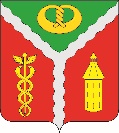 СОВЕТ НАРОДНЫХ ДЕПУТАТОВГОРОДСКОГО ПОСЕЛЕНИЯ ГОРОД КАЛАЧКАЛАЧЕЕВСКОГО МУНИЦИПАЛЬНОГО РАЙОНАВОРОНЕЖСКОЙ ОБЛАСТИРЕШЕНИЕРЕШЕНИЕот «25» декабря 2019 г. № 98О внесении изменений в решение Совета народных депутатов городского поселения город Калач Калачеевского муниципального района Воронежской области от 29.04.2016 г. № 174 «Об утверждении Порядка увольнения (освобождения от должности) в связи с утратой доверия лиц, замещающих муниципальные должности и применения к лицам, замещающим должности муниципальной службы в органах местного самоуправления городского поселения город Калач Калачеевского муниципального района Воронежской области взысканий за несоблюдение ограничений и запретов, требований о предотвращении или об урегулировании конфликта интересов и неисполнение обязанностей, установленных в целях противодействия коррупции» (в редакции от 06.04.2017 г. № 252)В соответствии с Федеральным законом от 26.07.2019 г. № 228-ФЗ «О внесении изменений в статью 40 Федерального закона «Об общих принципах организации местного самоуправления в Российской Федерации» и статью 13.1 Федерального закона «О противодействии коррупции», рассмотрев Протест прокуратуры Калачеевского района от 30.09.2019 г. № 2-1-2019 Совет народных депутатов городского поселения город Калач Калачеевского муниципального района Воронежской области р е ш и л:1. Внесении следующие изменения в решение Совета народных депутатов городского поселения город Калач Калачеевского муниципального района Воронежской области от 29.04.2016 г. № 174 «Об утверждении Порядка увольнения (освобождения от должности) в связи с утратой доверия лиц, замещающих муниципальные должности и применения к лицам, замещающим должности муниципальной службы в органах местного самоуправления городского поселения город Калач Калачеевского муниципального района Воронежской области взысканий за несоблюдение ограничений и запретов, требований о предотвращении или об урегулировании конфликта интересов и неисполнение обязанностей, установленных в целях противодействия коррупции» (в редакции от 06.04.2017 г. № 252) :1.1. В приложение 1 к решению «Порядок увольнения (освобождения от должности) в связи с утратой доверия лиц, замещающих муниципальные должности»:1.1.1. Подпункт «б» пункта 1.3. Порядка после слов «либо представления заведомо недостоверных или неполных сведений,» дополнить словами «если иное не установлено федеральными законами;»;1.1.2. Подпункт «б» пункта 1.3.1. Порядка после слов «либо представления заведомо недостоверных или неполных сведений,» дополнить словами «если иное не установлено федеральными законами;»;1.1.3. Дополнить Порядок пунктами 1.3.2., 1.3.3. следующего содержания:«1.3.2. К депутату, члену выборного органа местного самоуправления, выборному должностному лицу местного самоуправления, представившим недостоверные или неполные сведения о своих доходах, расходах, об имуществе и обязательствах имущественного характера, а также сведения о доходах, расходах, об имуществе и обязательствах имущественного характера своих супруги (супруга) и несовершеннолетних детей, если искажение этих сведений является несущественным, могут быть применены следующие меры ответственности:1) предупреждение;2) освобождение депутата, члена выборного органа местного самоуправления от должности в представительном органе муниципального образования, выборном органе местного самоуправления с лишением права занимать должности в представительном органе муниципального образования, выборном органе местного самоуправления до прекращения срока его полномочий;3) освобождение от осуществления полномочий на постоянной основе с лишением права осуществлять полномочия на постоянной основе до прекращения срока его полномочий;4) запрет занимать должности в представительном органе муниципального образования, выборном органе местного самоуправления до прекращения срока его полномочий;5) запрет исполнять полномочия на постоянной основе до прекращения срока его полномочий.1.3.3. Порядок принятия решения о применении к депутату, члену выборного органа местного самоуправления, выборному должностному лицу местного самоуправления мер ответственности, указанных в пункте 1.3.2. настоящего Порядка определяется решением Совета народных депутатов городского поселения город Калач.».2. Опубликовать настоящее решение в Вестнике нормативных правовых актов городского поселения город Калач Калачеевского муниципального района Воронежской области.3. Настоящее решение вступает в силу после его официального опубликования. 4. Контроль за исполнением настоящего решения оставляю за собой.Глава городского поселения город КалачТрощенко А.А.